Evaluation: Body Ornamentation, Tattoo Design 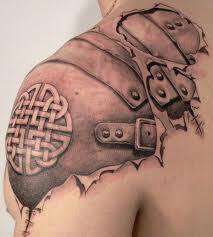 What type(s) of body ornamentation do you do to your body to make you more attractive?  Why?_______________________________________________________________________________________________________________________________________________________________________________________________________________________________________________________________________________________________________________________________________________________What other types of body ornamentation do you find attractive?  Why?  Would you do this to your body?  Why or why not? ______________________________________________________________________________________________________________________________________________________________________________________________________________________________________________________________________________________________________________________________________________________________________________________________Points of Evaluation: Originality of Design/Composition (influence from an existing culture is clear – identify it)____________________________________________________________________________________________________________________________________________________________________________________________________________________________________________________________________________________________________________ Level _______Body Part + Realism (anatomically correct, proper proportions)____________________________________________________________________________________________________________________________________________________________________________________________________________________________________________________________________________________________________________ Level _______Pen and Ink Techniques (use of techniques & creating value)____________________________________________________________________________________________________________________________________________________________________________________________________________________________________________________________________________________________________________ Level _______Time on Task (good use of class time, staying on task, meeting deadlines)____________________________________________________________________________________________________________________________________________________________________________________________________________________________________________________________________________________________________________ Level _______Attention to Detail (overall the work is completed to a high quality)____________________________________________________________________________________________________________________________________________________________________________________________________________________________________________________________________________________________________________ Level _______